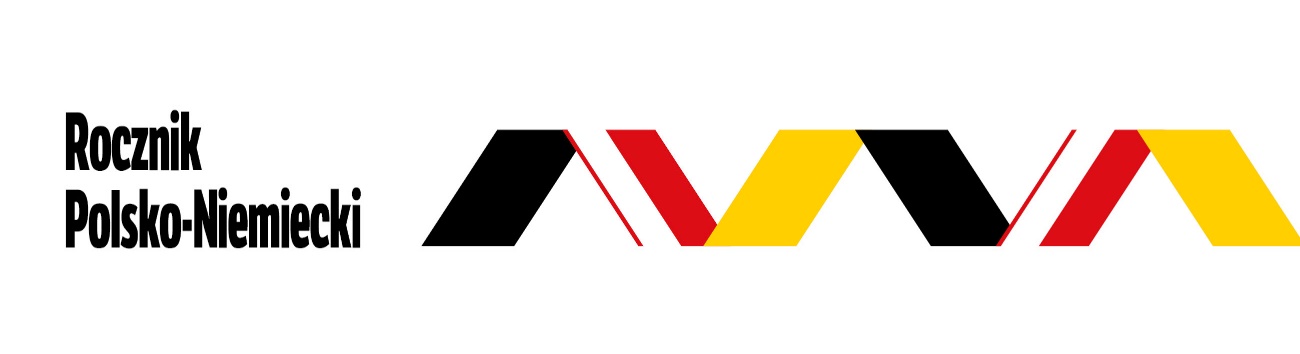 Editors’ adress:ul. Polna 18/20							                        Tel:  (48 - 22) 825 - 52 – 2100 - 625  Warszawa							          Fax: (48 - 22) 825 - 21 - 46          E-mail: rocznik@isppan.waw.pl DETAILED REVIEWTitle of article: GENERAL REMARKS:1. Does the article bring anything new to the topic?…………………………………………………………………………………………………………………………………………………………………………………………………………………………2. Is the methodology correct?…………………………………………………………………………………………………………………………………………………………………………………………………………………………3. Evaluation of source material………………………………………………………………………………………………………………………………………………………………………………………………………………………………………………………………………………………………………………………………………4. Evaluation of the writing syle.……………………………………………………………………………………………………………DETAILED REMARKS: *)CLOSING COMMENTS: **)Article should be printed : a) in current state, b) after corrections, c) after profound corrections, 
d) is not suitable for print.*) add page if necessary**) underline one of the options